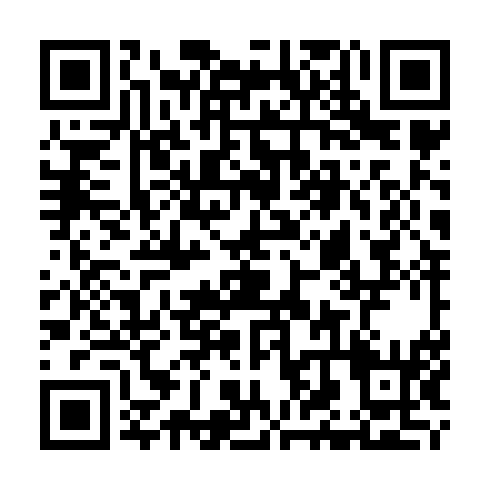 Prayer times for Warszawskie-Pomet-Maltanskie, PolandWed 1 May 2024 - Fri 31 May 2024High Latitude Method: Angle Based RulePrayer Calculation Method: Muslim World LeagueAsar Calculation Method: HanafiPrayer times provided by https://www.salahtimes.comDateDayFajrSunriseDhuhrAsrMaghribIsha1Wed2:435:2012:495:578:1910:442Thu2:395:1812:495:588:2110:473Fri2:365:1612:495:598:2210:514Sat2:355:1512:496:008:2410:545Sun2:355:1312:496:018:2610:556Mon2:345:1112:496:028:2710:567Tue2:335:0912:496:038:2910:568Wed2:325:0712:496:048:3110:579Thu2:325:0612:496:058:3210:5810Fri2:315:0412:486:068:3410:5811Sat2:305:0212:486:078:3610:5912Sun2:305:0112:486:088:3711:0013Mon2:294:5912:486:098:3911:0014Tue2:284:5712:486:108:4011:0115Wed2:284:5612:486:118:4211:0216Thu2:274:5412:486:128:4311:0317Fri2:264:5312:496:138:4511:0318Sat2:264:5112:496:148:4611:0419Sun2:254:5012:496:158:4811:0520Mon2:254:4912:496:168:4911:0521Tue2:244:4712:496:168:5111:0622Wed2:244:4612:496:178:5211:0723Thu2:234:4512:496:188:5411:0724Fri2:234:4412:496:198:5511:0825Sat2:234:4212:496:208:5611:0826Sun2:224:4112:496:208:5811:0927Mon2:224:4012:496:218:5911:1028Tue2:214:3912:496:229:0011:1029Wed2:214:3812:506:239:0211:1130Thu2:214:3712:506:239:0311:1131Fri2:214:3612:506:249:0411:12